В соответствии со статьей 16 Федерального закона от 06.10.2003 № 131-ФЗ «Об общих принципах организации местного самоуправления в Российской Федерации», статьей 39 Градостроительного кодекса Российской Федерации, с Законом Оренбургской области от 16.03.2007 № 1037\233-IV-ОЗ «О градостроительной деятельности на территории Оренбургской области», Уставом муниципального образования Соль-Илецкий городской округ Оренбургской области, Решением Совета депутатов муниципального образования городское поселение город Соль-Илецк от 30.05.2012 № 159 (в редакции решения Совета депутатов городское поселение город Соль-Илецк от 23.10.2014 № 314; решения Совета депутатов муниципального образования Соль-Илецкий городской округ от 30.03.2016 № 352; от 18.10.2017 № 616; от 17.07.2019 № 799) «Об утверждении Правил землепользования и застройки муниципального образования Соль-Илецкий городской округ Оренбургской области», на основании заявления Тучковой С.И. от 16.09.2021 № 21, постановляю:1. Провести публичные слушания по предоставлению разрешения на условно разрешенный вид использования земельного участка с кадастровым номером 56:47:0101067:68, расположенного по адресу: Оренбургская область, Соль-Илецкий городской округ, г. Соль-Илецк, ул. Ивановская, д.35 - «Бытовое обслуживание» код 3.3 согласно приказу Росреестра от 10.11.2020 N П/0412 «Об утверждении классификатора видов разрешенного использования земельных участков».2. Слушания провести 11.10.2021 года в 18 ч. 00 м. по местному времени в каб. № 39 администрации муниципального образования Соль-Илецкий городской округ по адресу: г. Соль-Илецк, ул. Карла Маркса, 6 в форме массового обсуждения с участием населения Соль-Илецкого городского округа и представителей общественности.3. Опубликовать настоящее постановление в газете "Илецкая Защита" и разместить на официальном сайте администрации муниципального образования Соль-Илецкий городской округ.4. Постановление вступает в силу после его официального опубликования (обнародования).Глава муниципального образованияСоль-Илецкий городской округ                                                 А.А. КузьминРазослано: прокуратура, организационный отдел, отдел по строительству, транспорту, ЖКХ, дорожному хозяйству, газификации, отдел архитектуры, градостроительства и земельных отношений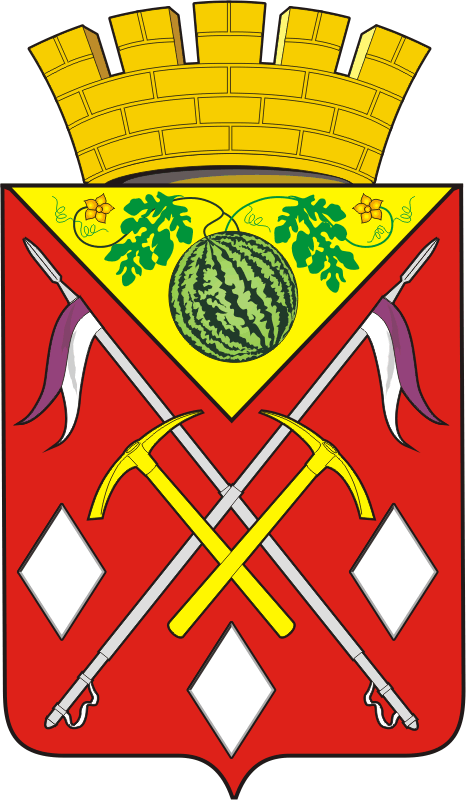 АДМИНИСТРАЦИЯМУНИЦИПАЛЬНОГООБРАЗОВАНИЯСОЛЬ-ИЛЕЦКИЙГОРОДСКОЙ ОКРУГОРЕНБУРГСКОЙ ОБЛАСТИПОСТАНОВЛЕНИЕ21.09.2021 № 2027-пО проведении публичных слушаний по предоставлению разрешения на условно разрешенный вид использования земельного участка расположенного по адресу: Оренбургская область, Соль-Илецкий городской округ, г. Соль-Илецк, ул. Ивановская, д. 35